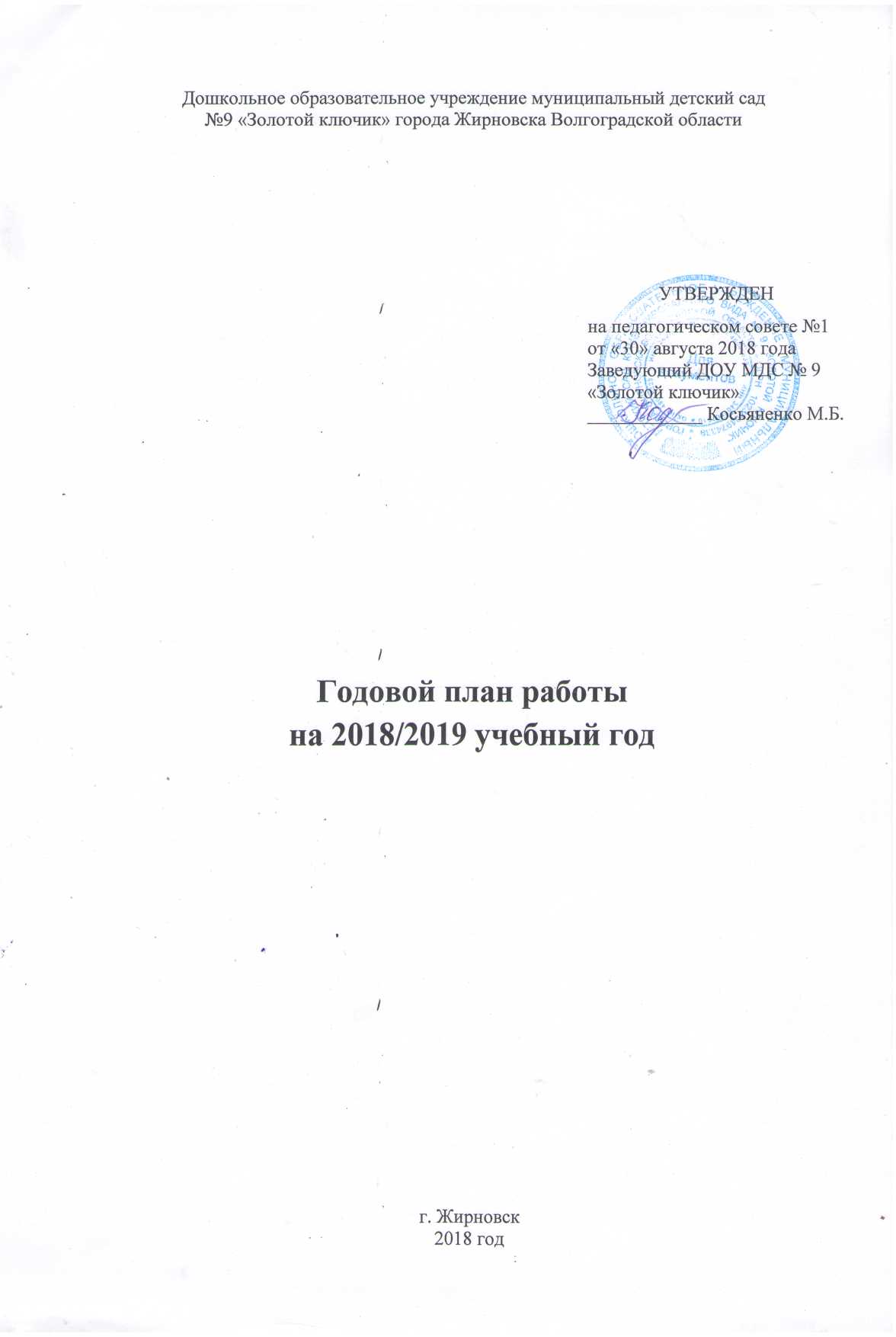 СентябрьОктябрьНоябрьДекабрьЯнварьФевральМартАпрельМайРазделы планаСодержимое работыОтветственныеОрганизационная педагогическая работа1. Производственное совещание по подготовке к новому учебному году2. Организация заседания ПМПк ДОУ3. Игровой тренинг «Если случился пожар»4. Организация работы по предоставлению платных образовательных услуг5. Консультация «Использование нетрадиционного оборудования на занятиях по физической культуре»Косьяненко М.Б.Дмитриева Г.Н.Методическая работа с кадрами1. Смотр готовности ДОУ к новому учебному году2. Лекторий  «Создание психологически комфортной среды в группе»3. Фотовыставка по итогам летней оздоровительной работы «Веселое лето»Шароварова В.Н.Деревьева Н.В.ВоспитателиРабота с детьми1. Развлечение «Мой город родной» (старшие группы)2. Веселые осенние истории «По лесным тропинкам  ходит осень»3. Фотопанорама «Красив ты мой город в любую погоду»4. Экскурсия по достопримечательностям родного города5. Физкультурные  досуги «Игры Царицы Осени»6. Игровые ситуации «Новоселье в группах»Музыкальные руководителиМенькова Е.А.ВоспитателиВоспитатели ст. и подгот. группДмитриева Г.Н.Воспитатели мл.группРабота с родителями, со школой1. Конкурс «Чудеса на грядке»2. Трудовой десант по благоустройству прогулочных участков3. Мониторинг запросов родителей на оказание платных образовательных услуг4. Родительские собрания « На пороге нового учебного года»5. Консультации специалистов:«Спортивная форма для вашего малыша»ВоспитателиДмитриева Г.Н.КонтрольМедико-педагогическийОценка содержания и организации двигательного режимаТематическийГотовность ДОУ к новому учебному годуСаакян К.А.Косьяненко М.Б.Разделы планаСодержимое работыОтветственныеОрганизационная педагогическая работа1. Оказание помощи педагогам по процедуре прохождения аттестации2. Обработка результатов педагогической диагностики3. Утверждение плана мероприятий в дни осенних каникул4. Организация работы службы ранней помощи5.Консультация специалистов «Психическое развитие детей 5- 7 лет»Шароварова В. Н.Деревьева Н.В.Методическая работа с кадрами1. Педагогический час 2.  Аппаратное совещание «Речевое развитие дошкольников в условиях ФГОС»3. Подача заявок на курсы повышения квалификацииКазакова Л. С.Работа с детьми1. Конкурс рисунков «Красота божьего мира»2.Районный фестиваль детского творчества «Радуга» – номинация«Театральный жанр»3 Сезонная экскурсия в природу «Золотая осень»4. Спортивный праздник «Поступаем в школу Мишки Топтыжки»5Праздник казаков «Покров»6Поэтическая гостиная«Осенние посиделки»Воспитатели ст. группДмитриева Г.Н.Курочкина Н.И.Воспитатели средних групп.Работа с родителями, со школой1. Социальная акция «Безопасная дорога»2. Индивидуальные консультации логопеда по запросам родителей3. Деловая игра для родителей «Будьте здоровы!» (средние группы)3. Консультация специалистов- «Здоровые стопы»- «Изобразительная деятельность в семейном воспитании5. Встреча с учителями городских школ «Скоро в школу»6. Анкетирование «Как вы учите ребенка ППД»Воспитатели Дмитриева Г.Н.Воспитатели ср. группДмитриева Г.Н.Менькова Е. А..Администрация ДОУКонтрольОперативныйСоблюдение режима  и организация работы группыВзаимодействие воспитателей с детьми раннего возраста. Итоги адаптацииШароварова В.Н.Саакян К.А.Разделы планаСодержимое работыОтветственныеОрганизационная педагогическая работа1. Подготовка к районному мероприятию «Малая академия здоровья»Работа с педагогами, с документацией.2.  Участие в районных конкурсах «Ярмарка педагогических идей», «Лучший дворик ДОУ»3. Утверждение сценариев новогодних утренников.4. Заседание ПМПк ДОУВоспитателиШароварова В.Н.Методическая работа с кадрами1. Круглый стол «Малая академия здоровья»2 Педсовет №2 «Комплексный подход к организации физкультурно –оздоровительной работы в ДОУ»3. Взаимопосещения «Использование здоровьесберегающих технологий в разных видах деятельности»Педколлектив ДОУШароварова В.Н.Воспитатели параллельных группРабота с детьми1. Карусель развлечений в дни осенних каникул:конкурс чтецов «Мастер поэтического слова»детские объединения по интересам экскурсии в  музейтворческие мастерские2.Концерт ко Дню Матери «Наши песни для тебя, родная!»3. Театральная среда «Подарок для мамы»Воспитатели и специалистыМуз.руководителиВоспитатели групп раннего возрастаРабота с родителями, со школой1. Выставка рисунков «С физкультурой мы дружны»»2. Консультации специалистов2. Консультации специалистов:- «Игры на развитие фонематического слуха старших дошкольников»- «Интересные инструменты: укуле, блок-флейта»3. День открытых дверей:спортивный праздник «Моя мамочка самая спортивная»праздничный концерт ко дню матери «Наши песни для тебя. Родная!»4.Профилактическая акция  «Мои полезные привычки»4.  Игровой тренинг «как общаться с ребёнком»5. Анкетирование «Какое место занимает физкультура в вашей семье»Менькова Е.А.Дмитриева Г.Н.Муз.рук-лиВоспитателиДеревьева Н.ВВоспитатели.КонтрольТематическийОценка методов проведения подвижных игр с детьми разного возрастаОрганизация различных форм двигательной активности в режиме дня(физкультурные занятия, спортивные  развлечения)Косяьненко М.Б.Шароварова В.Н.Разделы планаСодержимое работыОтветственныеОрганизационная педагогическая работа1. Производственное совещание по вопросам безопасности в праздничные дни2. Планирование досуговых мероприятий в дни зимних  каникул3. Зимняя мастерская «Украшаем детский сад к празднику»4. Индивидуальные консультации с воспитателями по заучиванию стихотворений к празднику и работа с детьми по развитию выразительного чтения стиховКосьяненко М.Б.ШаровароваВ.н.ВоспитателиКазакова Л.С.Методическая работа с кадрами1. Смотр-конкурс «Лучшее новогоднее окошко»2. Консультация для педагогв «Подарите детям радость.досуги и праздники в детском саду»3. Творческая мастерская «Украшаем елку своими руками»ВоспитателиШароварова В.Н.Курышова Н.Н.Работа с детьми1. «Елочный базар» – елки и игрушки в разных техниках исполнения2. Экскурсия на городскую площадь «В ожидании чуда»3. Традиция «Письмо Деду Морозу»4. Физкультурные досуги «Подарки Деда Мороза»5. Новогодние утренники  «Новый год стучится в дверь»6. Фестиваль детского творчества  «Радуга номинация прикладное творчество «Золотые ручки»Менькова Е.А.Воспитатели ст. и подгот. группДмитриева Г.Н.Муз.руководителиВоспитателиРабота с родителями, со школой1. Акция «Новогодние предсказания»2. Новогодние мастерские для родителей (родительские собрания)3. Наглядная агитация «Безопасный Новый год»4. Литературное семейное творчество «Стихи о елочке»ВоспитателиКонтрольОперативныйОценка педагогической целесообразности выносного материала для организации зимних прогулокЭффективность детских праздников с позиции творческих проявлений детейКосьяненко М.Б.Шароварова В.Н.Разделы планаСодержимое работыОтветственныеОрганизационная педагогическая работа1. Производственное совещание «Анализ заболеваемости, посещаемости»2. Анализ новогодних утренников, выполнения плана в дни зимних каникул3. Оформление документации4.Уроки Айболита «Первая помощь при обморожении»Косьяненко М.Б.ШаровароваВ.н.Саакян К..А.Методическая работа с кадрами1. Семинар-практикум «Использование мандалотерапии в развитии детей»2. Мастер-класс «Использование нетрадиционного оборудования по физической культуре в работе с дошкольниками»3. Неделя педагогического мастерства. Открытый просмотр4.Консультация «Колядки – семейные традиции»Деревьева Н.В.Дмитриева Г.Н.Курочкина Н.И.Работа с детьми1. Прощание с елкой.2. Экскурсия в природу «Белая книга зимы»3. Выставка «Волшебный сарафан»4. Развлечение «Встреча со снеговиком»5. Дидактические игры по изодеятельности «Чудеса чародея Цвета»6. Театрализованное представление «Пряничная сказка»Муз.руководителиМенькова Е.А.Дмитриева Г.Н.Менькова Е.А.Онипченко И.В. Чванова В.Д.Работа с родителями, со школой1. Практикум для родителей «Развитие мелкой моторики»2. Творческая выставка  «Как я провел зимние каникулы» (коллажи, рисунки)3.Консультации специалистов:«Влияние мелкой моторики на развитие речи детей»«Чем занять ребёнка на зимней прогулке»Казакова Л.С.ВоспитателиКазакова Л.С.Дмитриева Г.Н.Саакян К.А.КонтрольОперативныйАнализ выполнения плана по работе с родителями за I полугодиеАнализ детских работСостояние документации педагоговСравнительныйЗаболеваемость в группахКосьяненко М.Б.Шароварова В.Н.Саакян К.А.Разделы планаСодержимое работыОтветственныеОрганизационная педагогическая работа1. Подготовка к декаде патриотического воспитания, посвященной Дню воинской славы, Дню защитника отечества2. Собеседование с аттестующимисяпедагогоми по заполнению карт результативности.3.Участие в муниципальном конкурсе «Уютная группа – счастливое детство»Шароварова В.Н.Педагоги ДОУМетодическая работа с кадрами1. Мини-тренинг «Кувшин эмоций» 2. Консультация для педагогов «Как пополнить словарный запас у детей»«Развивающая среда в группах по музыкальному развитию»З.Педагогический часДеревьева Н.В.Казакова Л.С.Онипченко И.В.Шароварова В.Н.Работа с детьми1. Просмотр мультфильмов о силе и геройстве русского народа2. Виртуальная экскурсия, посвященная 2 февраля3. Смотр-конкурс отрядной песни к 23 февраля4. Развлечения «Будем в армии служить», «На коне я поскачу»«День Защитника Отечества»5. Игры и упражнения по обогащению активизации словарного запаса детейВоспитателиМуз.рук-лиДмитриева Г.Н.Муз.рук-лиКазакова Л. С.Работа с родителями, со школой1. Коллаж «Профессии настоящих мужчин» (фотоколлажи, иллюстрации)2. акция3. Консультация психолога4.Стендовая информация «масленица»ВоспитателиСаакян К.А.КонтрольОперативныйИндивидуальная работа с детьми во время НОДОрганизация питанияАнализ воспитательно-образовательной работы в группах раннего возрастаРазделы планаСодержимое работыОтветственныеОрганизационная педагогическая работа1. Производственное совещание по охране жизни и здоровья детей в весенний период2. Подготовка  к межмуниципальному семинару, педсовету3.  Консультации специалистов  - «Мой оркестр»4.Утверждение плана мероприятий в дни весенних каникулКосьяненко М.Б.  Курочкина Н.И.Методическая работа с кадрами1. Межмуниципальный семинар-практикум «Современные образовательные технологии»2. Педсовет №33 Тренинг «Кувшин эмоций»Педагоги ДОУ.Шароварова В.Н.Деревьева Н.В..Работа с детьми1.Концерт «Мамочки  и бабушки вы самые любимые»2. Выставка  рисунков «Лучше всех на свете мамочка моя»3. Интеллектуальная игра «Умники и умницы»4. Физкультурный досуг «Весна-Красна5. Виртуальная экскурсия «Все профессии нужны»6.Досуг «Масленица широкая»Муз.рук-лиМенькова Е.А.Воспитатели старших группДмитриева Г.Н.ВоспитателиМуз.рук-лиРабота с родителями, со школой1.. Фотовыставка «Мамина профессия»3. Изготовление иллюстрированной  картотеки пословиц и поговорок о профессиях3.Консультации специалистов- «Речевая готовность ребёнка школе»_»Влияние развития мелкой моторики на умственное развитие детей» ВоспитателиКазакова Л.С.Деревьева Н.В.КонтрольТематическийРеализация II годовой задачиОперативныйИспользование дидактических т\игр в режиме дня по основным направлениям развитияРазделы планаСодержимое работыОтветственныеОрганизационная педагогическая работа1. Индивидуальные консультации педагогам по подготовке итогового мероприятия по освоению программы2. Заседание ПМПк ДОУ3.  Открытые просмотры деятельности с детьми в рамках отчёта по самообразованию4.Анкетирование «Самоанализ успешности воспитательно- образовательной работы»Шароварова В.Н.Косьяненко М.Б.ВоспитателиМетодическая работа с кадрами1. Районная неделя педагогического мастерства «Формирование познавательных способностей у детей старшего дошкольного возраста посредством применения развивающих игр»2. Мастер- класс «Игра на деревянных ложках»Шароварова В.Н.Онипченко И.В.Работа с детьми1. Акция «Я сам посажу цветок»2. Развлечение «Журчат ручьи»3. Концерт в ЖШИ «Звуки музыки прекрасны»4. Спортивный праздник «День космонавтики»5. Выставка детских рисунков «Пасхальные фантазии»6. Фестиваль «Веселые старты»7.Экскурсия в мир природыВоспитателиКурочкина Н.И.Дмитриева Г.Н.Менькова Е.А.Дмитриева Г.Н.Работа с родителями, со школой1. Консультация для родителей «Путешествуйте вместе»2. Трудовой десант «Хотят все дети жить на чистой планете»3. Организационное родительское собрание «По дороге в детский сад»4. Консультация «Родителям будущих первоклассников»5. Открытый урокКонтрольОперативныйСоблюдение образовательной нагрузкиПроведение образовательной деятельности с учетом здоровьесберегающих требованийОрганизация работы по изучению дошкольниками правил безопасностиРазделы планаСодержимое работыОтветственныеОрганизационная педагогическая работа1. Сбор и анализ материалов для подведения итогов года2. Выставка в методическом кабинете ко Дню Победы3. Итоговое заседание ПМПк ДОУШапроварова В.Н.Косьяненко М.Б.Методическая работа с кадрами1. Межмуниципальный конкурс «ДОУ года 2019»2. Итоговые занятия  по областям. Проведение педагогической диагностики3. Педсовет №4 «Итоги воспитательно-образовательной работы в 2018-2019 учебном году»Администрация ДОУВоспитатели и специалисты ДОУШароварова В.Н.Работа с детьми1. Выставка «Весенние напевы»2. Акция «Мы знаем, помним, гордимся»3. Экскурсия к Вечному огню4 Логопедический досуг «Путешествие в страну красивой речи»5. Театрализованные представления6. Выпускные вечераМенькова Е.А.Воспитатели старших группКазакова Л.С.Воспитатели вторых младших группМуз.рук-лиРабота с родителями, со школой1. Мероприятия ко дню семьи2. Анкетирование «Удовлетворенность деятельностью ДОУ»3. Итоговые родительские собрания «Вот и стали мы на год взрослее»ВоспитателиКонтрольМедико-педагогическийМониторинг физического развития старших дошкольниковИтоговыйОценка уровня готовности детей выпускных групп к школеОпределение уровня сформированности социальной компетентностиСаакяк К.А.Деревьева Н.В.Шароварова В.Н.